GULF HIGH SCHOOL RECYCLES PAPER             PLEASE USE BLUE RECYCLING BINS FOR PAPER                                    ONLY!                              THANK YOU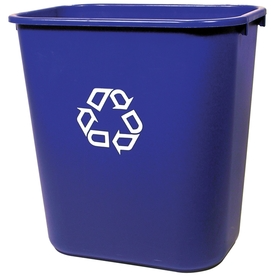 